SREDA, 20. 5. 2020Dragi osmi, spodaj vam pošiljam link do današnjega zoom ocenjevanja. Zdaj pa snov. Najprej si poglejte rešitve spletne naloge, ki ste jo naredili po želji, in o nasvetu strokovnjaka: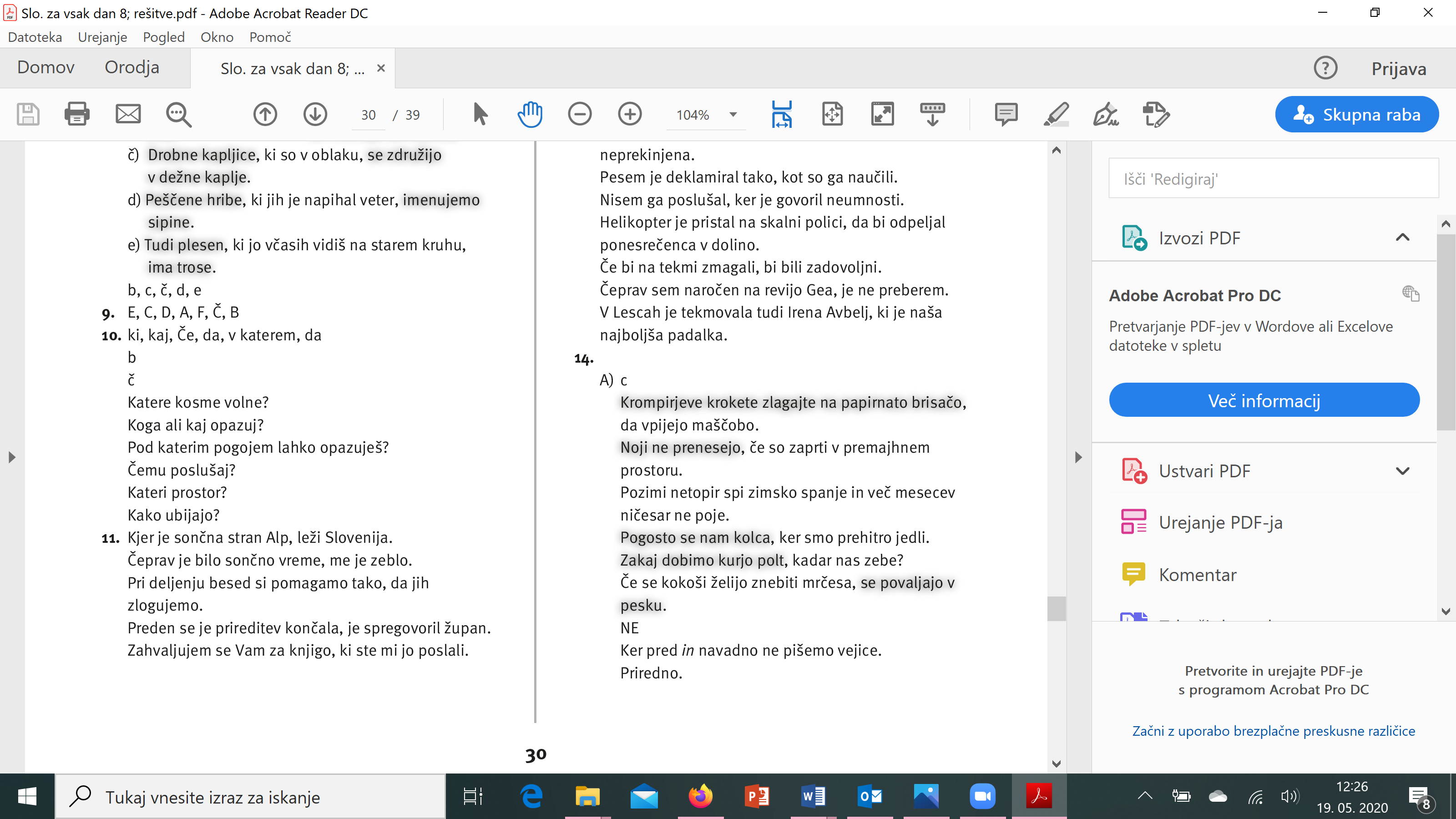 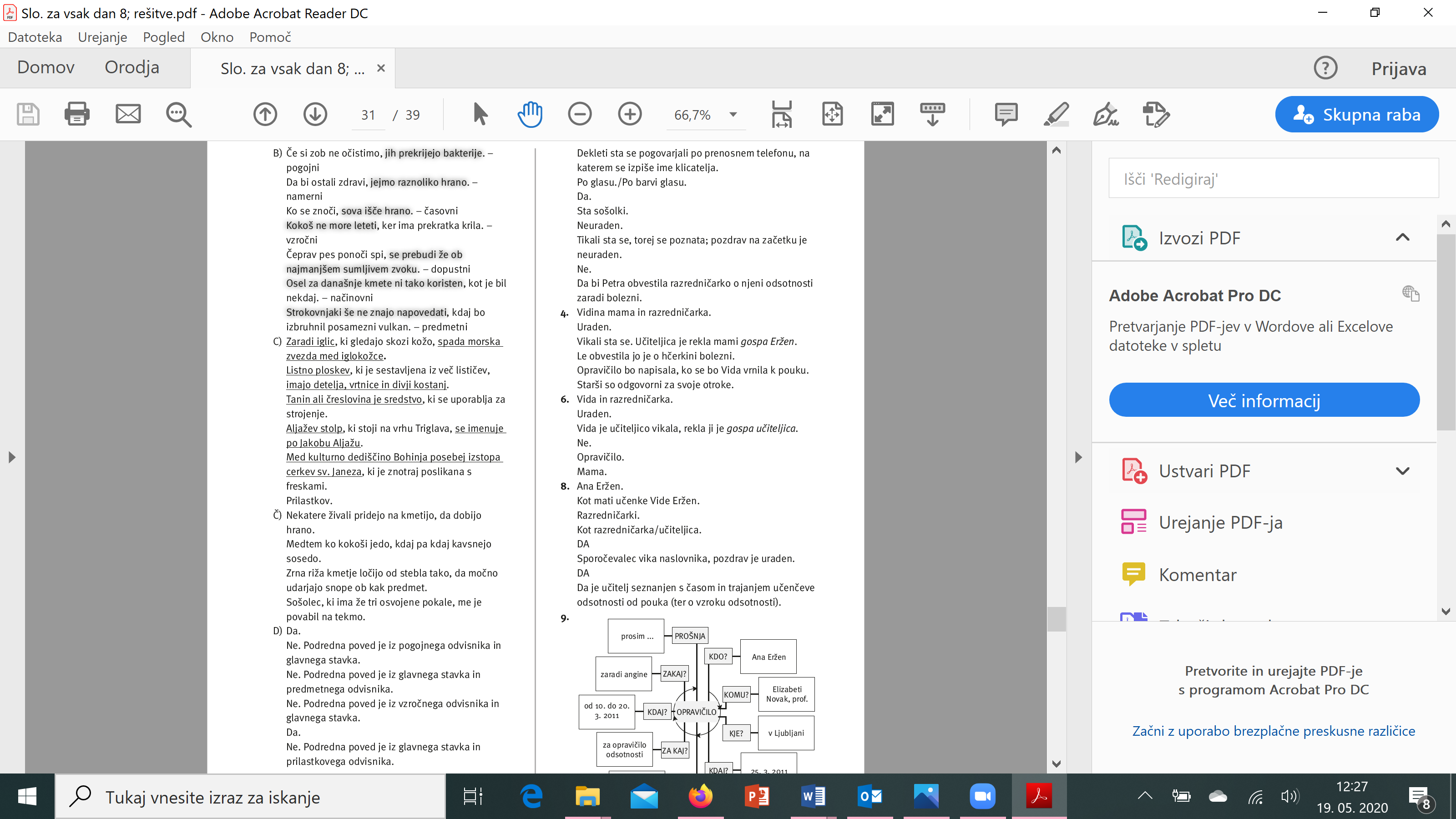 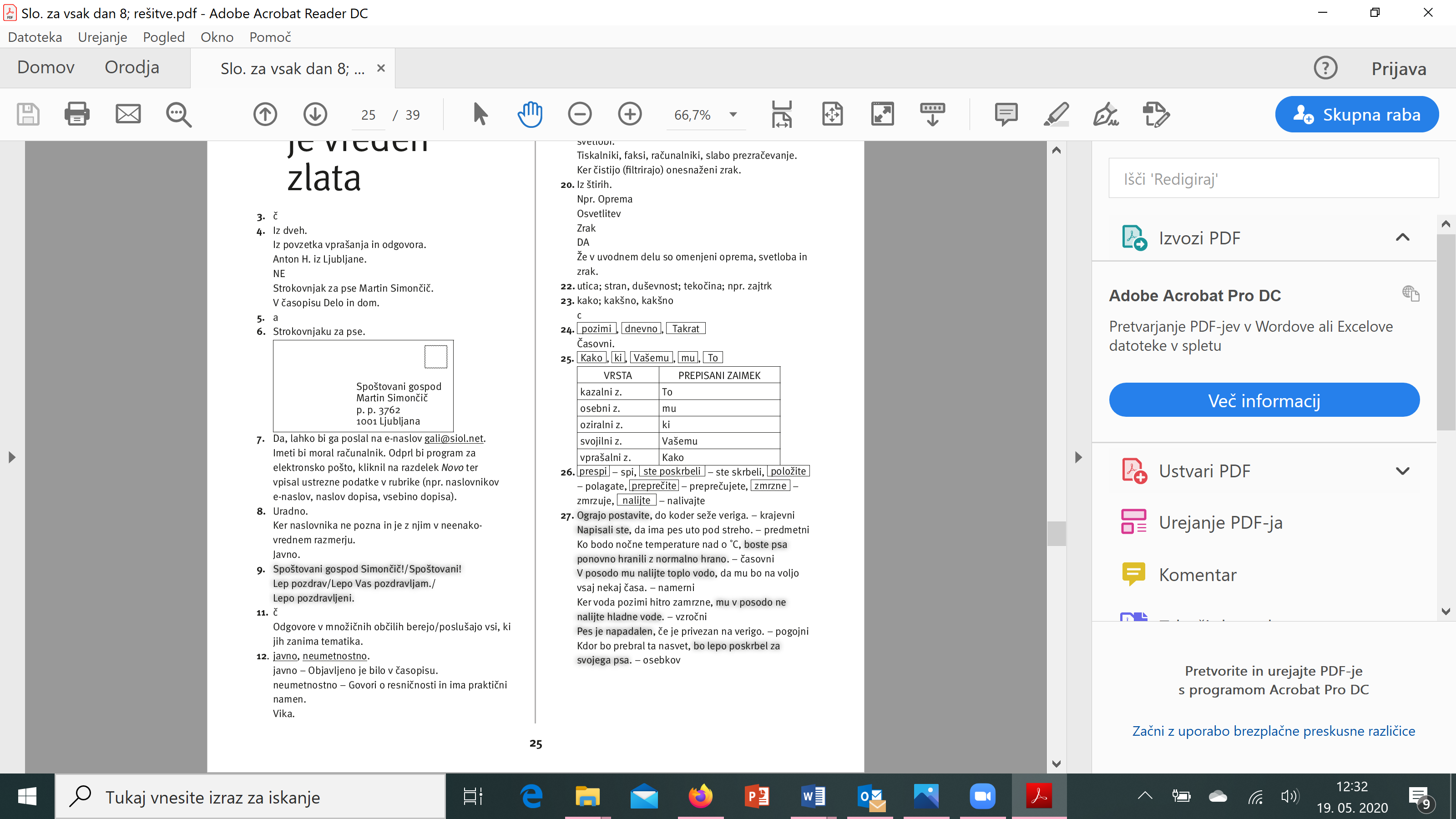 Ker se ne poznata.13. e14. Nasvet strokovnjaka, pisno, odgovarja, Nasveti15. a, b, c, d17. eDanes boste prebrali besedilo Za čistejši zrak tudi rože, nato pa rešili od 19. do 32. naloge na straneh 34 do 37.Urša Prša is inviting you to a scheduled Zoom meeting.Topic: SLJ 8. abc (Jovanov, M. Mulej, Pančur, Pristov Makovec)Time: May 20, 2020 09:00 AM Belgrade, Bratislava, LjubljanaJoin Zoom Meetinghttps://us04web.zoom.us/j/72870465509?pwd=YlFEN3NxWU1mL2JJUVFkNWNjK2k0UT09Meeting ID: 728 7046 5509Password: 9pjGuTUrša Prša is inviting you to a scheduled Zoom meeting.Topic: SLJ, 8. abc (Gerzić, Jakopič, A. Mulej, Japelj, Vikić)Time: May 20, 2020 10:00 AM Belgrade, Bratislava, LjubljanaJoin Zoom Meetinghttps://us04web.zoom.us/j/73893220556?pwd=SHd5eXZIM1lFU2F3WUh2NVB2SjlqQT09Meeting ID: 738 9322 0556Password: 3HMwLp                      Lep pozdravček od učiteljice Urše																															